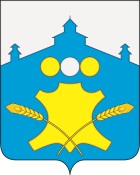 Сельский Совет Григоровского сельсовета                                               Большемурашкинского муниципального района Нижегородской областиР Е Ш Е Н И Е20 июля 2015 г.                                                                                                                      		№  22Об утверждении прогнозного плана (программы) приватизации муниципального имущества Григоровского сельсовета Большемурашкинского муниципального района на 2015 год. 	В соответствии с Федеральным законом № 131-ФЗ  от 06.10.2003 года «Об общих принципах организации местного самоуправления в Российской Федерации», ст.ст. 447-449 ГК РФ, Уставом Григоровского сельсовета «Вопросы местного значения» п. 3 «Владение, пользование и распоряжение имуществом, находящимся в муниципальной собственности  сельсовета», решением сельского Совета Григоровского сельсовета от 21.02.2013 г. № 1 «Об утверждении Положения о порядке приватизации муниципального имущества Григоровского сельсовета Большемурашкинского муниципального района Нижегородской области»,  сельский Совет Григоровского сельсовета РЕШИЛ:Утвердить прилагаемый прогнозный план (программу) приватизации      муниципального имущества Григоровского сельсовета Большемурашкинского  	                                                                                                                                                                                                                                                                                                                                                                                                                                                                                                                                                                                                                                                                                                                                                                                                                  муниципального района на 2015 год.2.   Рекомендовать администрации Григоровского сельсовета:                                                      2.1 Провести приватизацию муниципального имущества, указанного в приложении, в срок до 31.12.2015 года.      2.2.Вносить изменения и дополнения в прогнозный план (программу)           приватизации по мере необходимости.Информацию о приватизации муниципального имущества разместить на     официальном сайте РФ torgi.gov.ru.       Глава местного самоуправления,       председатель сельского Совета                                              Л.Ю.Лесникова                                                                                                                        Приложение                                                                                                                    к РЕШЕНИЮ сельского Совета                                                                                                                   Григоровского сельсовета                                                                                                                        от 20.07.2015г № 22ПРОГНОЗНЫЙ ПЛАН (ПРОГРАМММА)приватизации муниципального имущества Григоровского сельсоветаБольшемурашкинского муниципального районаНижегородской области на 2015 годРаздел.1. ОСНОВНЫЕ НАПРАВЛЕНИЯ ПРИВАТИЗАЦИИМУНИЦИПАЛЬНОГО ИМУЩЕСТВА ГРИГОРОВСКОГО СЕЛЬСОВЕТАБОЛЬШЕМУРАШКИНСКОГО РАЙОНА	В соответствии с Федеральным законом № 131-ФЗ  от 06.10.2003 года «Об общих принципах организации местного самоуправления в Российской Федерации», ст.ст. 447-449 ГК РФ, Уставом Григоровского сельсовета «Вопросы местного значения» п. 3 «Владение, пользование и распоряжение имуществом, находящимся в муниципальной собственности  сельсовета», решением сельского Совета Григоровского сельсовета от 21.02.2013 г. № 1 «Об утверждении Положения о порядке приватизации муниципального имущества Григоровского сельсовета Большемурашкинского муниципального района Нижегородской области»,  приватизация осуществляется на основании утверждённых прогнозных планов (программ) приватизации на плановый период. Разработка прогнозного плана (программы) приватизации муниципального имущества Григоровского сельсовета Большемурашкинского муниципального района на 2015 год осуществлена с учётом реализации преимущественного права приобретения имущества субъектами малого и среднего предпринимательства в соответствии с Федеральным законом от 22.07.2008 г. № 159-ФЗ «Об особенностях отчуждения недвижимого имущества, находящегося в государственной собственности субъектов Российской Федерации или в муниципальной собственности и арендуемого субъектами малого и среднего предпринимательства и о внесении изменений в отдельные законодательные акты Российской Федерации».	Средства, полученные от приватизации муниципального имущества в 2015 году, направляются на решение следующих задач:- обеспечение финансирования бюджета Григоровского сельсовета Больше-мурашкинского муниципального района Нижегородской области.Раздел 2.  МУНИЦИПАЛЬНОЕ ИМУЩЕСТВО ГРИГОРОВСКОГО                СЕЛЬСОВЕТА БОЛЬШЕМУРАШКИНСКОГО РАЙОНА,                ПРИВАТИЗАЦИЯ КОТОРОГО ПЛАНИРУЕТСЯ В 2015 ГОДУ№ п/пНаименов. объектаАдрес нахождения объектаХарактеристика объектаНачальная продажная стоимостьОриентир. срок приват.Способ прива-тизацпримечан 1.2Жилой домНежилое зданиеНижегородская обл., Большемурашкинский р-н., с.Карабатово, ул.Новая, д.13 Нижегородская обл., Большемурашкинский р-н., с.Карабатово, ул.Молодежная, д.1 «А»Отдельно стоящее здание одноэтажное,матер.стен-кирпич;перекрытия-деревянные отеплен.;крыша - скатная, шифер;общая площадь- 55,9.м.Кадастровый номер 52:31:0010009:0:55 Отдельно стоящее здание одноэтажное,матер.стен-кирпич;перекрытия-деревянные по балкам;крыша - скатная, шифер;общая площадь- 71,2.м.Кадастровый номер 52:31:0010009:0:656    350 000 (Триста пятьдесят тысяч) руб.120 000 (Сто двадцать тысяч) рублейIII кв.III квОткрытый аукцион с закрытой формой подачи предложе-ний о цене Открытый аукцион с закрытой формой подачи предложе-ний о ценеФорма платежа-безналич-ная Форма платежа-безналич-ная